                Maharaja Ranjit Singh Punjab Technical University, Bathinda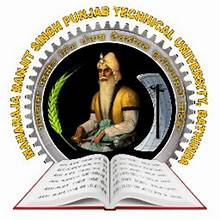 Stakeholder Scholarship FormSession for which scholarship is given:Details of Scholarship Source:Type of Source: Organization/IndividualName of Organization:Name of Person:Address:Amount given for Scholarship:Mode of Payment: Cash/ Account transfer Date:                                                                 Name, Signature and Designation of Concerned Official Details of Recipient Name of Student:Father Name:Batch:Department:Programme:University Roll No.:Proof of Receipt, if any attached – Yes/NoDisclaimer:I, __________________ S/o/D/o ____________________, student of __________department has received Rs. ______________________as scholarship from _________________________ on dated ____________________.									Signature of Recipient									Mobile No. - Verified bySignature(Concerned Authority)Note: This Scholarship Form is to be submitted to Scholarship Cell Coordinator – Dr. Abhilasha [M: 9312941071] Room No. B-204, GZSCCET, MRSPTU 